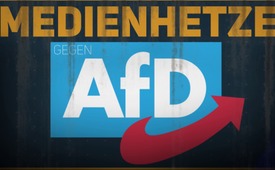 Medienhetze gegen AfD nach Wahlerfolg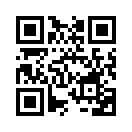 Nach der Landtagswahl am 27.10.2019 wurde die AfD mit 23,4 Prozent der Wählerstimmen nach den Linken die zweitstärkste Kraft in Thüringen. Seitdem verschärfen sich massiv gegenüber dieser Partei und ihrer Wählerschaft Hass und Diffamierungen. Was könnte dahinter stecken?Medienhetze gegen AfD nach Wahlerfolg
Am 27.Oktober 2019 fand im deutschen Bundesland Thüringen die Landtagswahl statt. Dabei konnte die AfD* im Vergleich zur letzten Wahl um mehr als das Doppelte zulegen. Neu hat sie 23,4 Prozent der Wählerstimmen erhalten und ist nun nach der Linken die zweitstärkste Kraft. Die deutsche Systempresse hat daraufhin ihrem Unmut freien Lauf gelassen. Die Süddeutsche Zeitung zweifelt am gesunden Menschenverstand der AfD-Wähler. Die Frankfurter Rundschau schreibt: „Wer AfD wählt, wählt nicht Protest, sondern rechtsextrem.“ Weiter ist von „verfassungsfeindlichem Gedankengut“, „brauner Gefahr“ und „braunem Sumpf“ die Rede. Eine Mitarbeiterin des Norddeutschen Rundfunks und Kolumnistin beim „Stern“ kommentiert in den sogenannten Sozialmedien in Bezug darauf, dass gut jeder Fünfte die AfD gewählt hat: „In Thüringen würde ich ab morgen (Montag, den 28.10.2019) bedenkenlos jedem fünften Menschen, der mir begegnet, einfach eine reinhauen.“ Wenn das kein „HateSpeech“ ist, was dann? Woher kommt die Diffamierung und der Hass gegenüber der AfD und ihrer Wählerschaft? Die AfD spricht heikle Themen an, wie z.B. die ungebremste Einwanderung oder zu Fehlentwicklungen in der Familien-, Sozial- und Klimapolitik. Dies entspricht nicht dem aktuell vorherrschenden politischen und medialen Zeitgeist. Demnach sei die AfD politisch nicht korrekt und daher unwählbar. Wird die AfD deshalb von den etablierten Parteien und Medien derart in Beschuss genommen?
*Alternative für Deutschland (dt. Partei)von bm.Quellen:https://www.merkur.de/politik/keine-ausrede-presse-attackiert-thueringens-waehler-heftig-zr-13173922.html
https://www.youtube.com/watch?v=vPYmg9PbAFQDas könnte Sie auch interessieren:#AfD - www.kla.tv/AfDKla.TV – Die anderen Nachrichten ... frei – unabhängig – unzensiert ...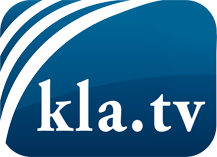 was die Medien nicht verschweigen sollten ...wenig Gehörtes vom Volk, für das Volk ...tägliche News ab 19:45 Uhr auf www.kla.tvDranbleiben lohnt sich!Kostenloses Abonnement mit wöchentlichen News per E-Mail erhalten Sie unter: www.kla.tv/aboSicherheitshinweis:Gegenstimmen werden leider immer weiter zensiert und unterdrückt. Solange wir nicht gemäß den Interessen und Ideologien der Systempresse berichten, müssen wir jederzeit damit rechnen, dass Vorwände gesucht werden, um Kla.TV zu sperren oder zu schaden.Vernetzen Sie sich darum heute noch internetunabhängig!
Klicken Sie hier: www.kla.tv/vernetzungLizenz:    Creative Commons-Lizenz mit Namensnennung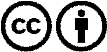 Verbreitung und Wiederaufbereitung ist mit Namensnennung erwünscht! Das Material darf jedoch nicht aus dem Kontext gerissen präsentiert werden. Mit öffentlichen Geldern (GEZ, Serafe, GIS, ...) finanzierte Institutionen ist die Verwendung ohne Rückfrage untersagt. Verstöße können strafrechtlich verfolgt werden.